Хомут ушковый Oetiker, точный диаметр	Хомуты ушковые позволяют обжимать шланги и патрубки, а также пыльники и чехлы рулевых реек, ШРУСов, диафрагм гидрозащиты, и любые другие резиновые и пластиковые цилиндрические защитные пыльники/чехлы. 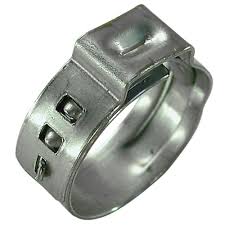 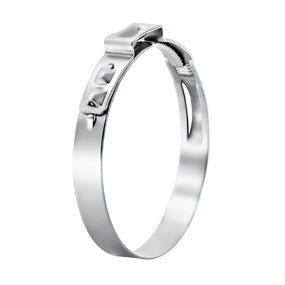 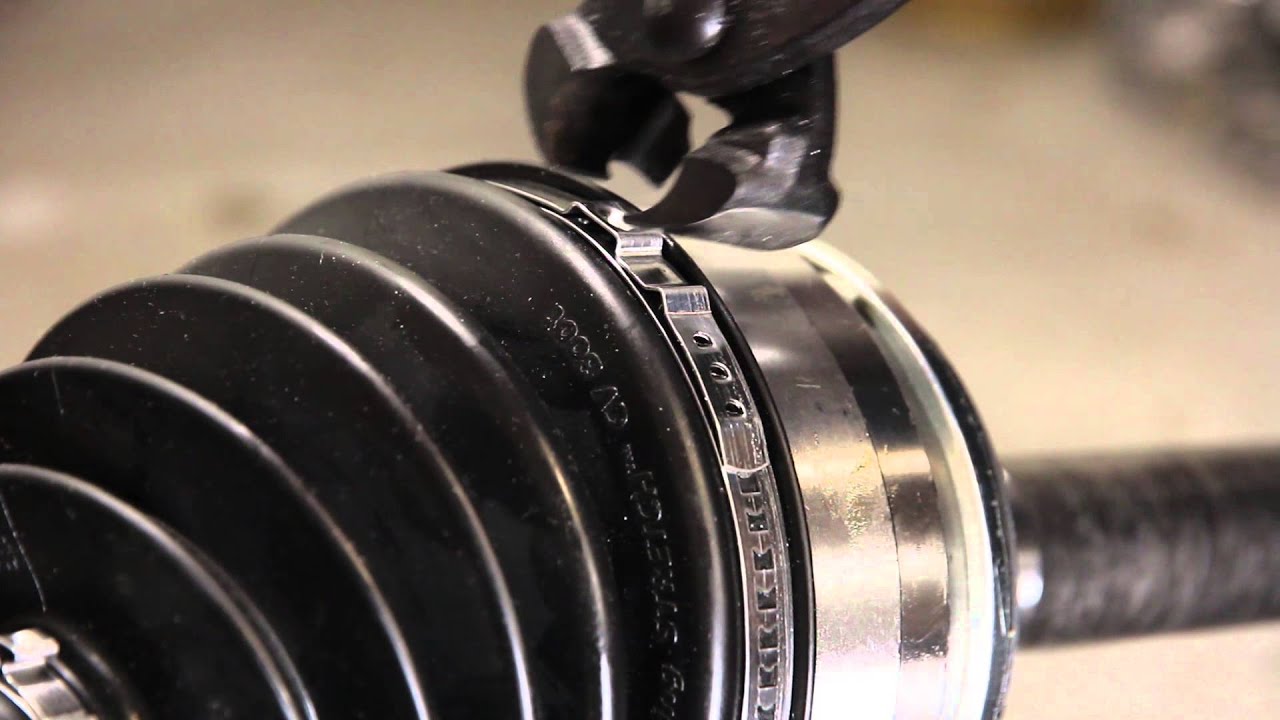 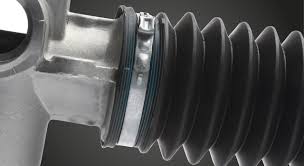 